Week 7: Week at a GlanceTable of ContentsWelcome to Week 7!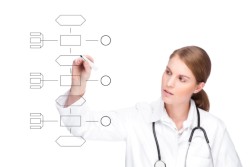 The application of nursing theories to research and evidence-based practice will be considered this week. As the body of nursing knowledge has continued to expand, research and inquiry to validate knowledge has contributed to additional insights with respect to nursing theories, conceptual frameworks, and models. In turn, nursing theories and models provide a framework for continued investigation and subsequent evidence-based practice. Bond et al. (2010) described this triadic relationship between theory, research, and practice as dynamic and interactive. Theory is used to drive research; research can be used to generate new theories; evidence of research is implemented into practice; and theory can be used to support the implementation. This week, learning activities will center on exploration of the intersections between theory, practice, and research.Outcomes, Objectives, and ConceptsLearning Success StrategiesPlan plenty of time in your week to be successful.Reach out to your faculty early if you have any questions or concerns or if you are struggling to be successful.Review the module outcomes and objectives, this is what you will be expected to learn and what you will be assessed on.Review all assignments for the module and ensure you understand your assessments.The module readings and learning content contain the information required to help you meet your learning objectives and be successful in your assessments.Use available resources to assist with your scholarly writing for this week's PowerPoint presentation.Plan time to practice and then record your Kaltura presentation for this week's assignment.Complete your PowerPoint and Kaltura recording for the assignment for this week. You will submit your PowerPoint file with Speaker Notes to the Week 7 Dropbox AND submit your Kaltura recording to the Week 8 discussion thread. Next week, plan to view and comment on peer presentations. Course OutcomesWeekly Objectives Main Topics and ConceptsApply nursing theory as a framework to guide the development of new knowledge and implementation of evidence-based practice in future professional settings. (PO 1 and 4)Critically appraise the relationship between theory, research, and evidence-based practice (CO 2).Apply a theoretical framework to support an evidence-based practice change (CO 2).Relationship Among Theory, Research, and Practice